9-ое  заседание 27-го созываҠАРАР                                                                          РЕШЕНИЕ07 июня 2016 года №44О повестке  заседания Совета сельского поселения Султанбековскийсельсовет муниципального района Аскинский районРеспублики Башкортостан	В соответствии с Федеральным законом «Об общих принципах организации местного самоуправления в Российской Федерации», Уставом сельского поселения Султанбековский сельсовет муниципального района Аскинский район  Республики Башкортостан и Регламентом Совета сельского поселения Султанбековский сельсовет муниципального района  Аскинский район  Республики Башкортостан Совет сельского поселения Султанбековский сельсовет муниципального района Аскинский район  Республики Башкортостан решил:включить в повестку дня заседания Совета   сельского поселения Султанбековский сельсовет муниципального района Аскинский район  Республики Башкортостан следующие вопросы:1. О внесении изменений в решение Совета сельского поселения Султанбековский сельсовет за № 76  от 20.04.2010 года «Об утверждении Положения о бюджетном процессе в сельском поселении Султанбековский  сельсовет муниципального района Аскинский район Республики Башкортостан».(Внесен главой сельского поселения Султанбековский сельсовет)2. Об утверждении Положения о  порядке сообщения лицами,  замещающими муниципальные должности о возникновении   личной  заинтересованности  при исполнении должностных обязанностей, которая приводит или может привести к конфликту интересов.(Внесен главой сельского поселения Султанбековский сельсовет)3. О публичных слушаниях по проекту решения Совета сельского поселения  Султанбековский сельсовет муниципального района Аскинский район Республики Башкортостан «О внесении изменений  и дополнений в Устав сельского поселения Султанбековский  сельсовет муниципального района Аскинский район Республики Башкортостан»(Внесен главой сельского поселения Султанбековский сельсовет)Глава  сельского поселения Султанбековский  сельсовет муниципального района Аскинский районРеспублики Башкортостан                                                                 ________И.В.СуфияновБАШҠОРТОСТАН РЕСПУБЛИКАҺЫАСҠЫН  РАЙОНЫМУНИЦИПАЛЬ РАЙОНЫНЫҢСОЛТАНБӘК АУЫЛ СОВЕТЫАУЫЛ  БИЛӘМӘҺЕ СОВЕТЫ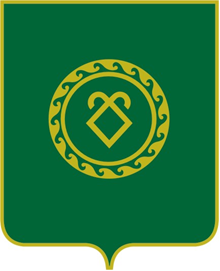 РЕСПУБЛИКА  БАШКОРТОСТАНСОВЕТ СЕЛЬСКОГО ПОСЕЛЕНИЯСУЛТАНБЕКОВСКИЙ СЕЛЬСОВЕТМУНИЦИПАЛЬНОГО РАЙОНААСКИНСКИЙ РАЙОН